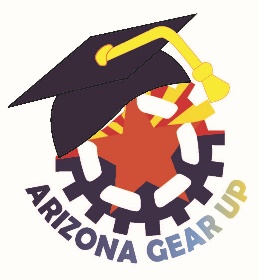 Teacher ReferralforGEAR UP Support / Absence InterventionInstructions:  Please complete the form below and return to:Name, GEAR UP Coordinator – Phone; email addressPlease return this form to my mailbox location.Upon receipt of this Referral Form, I, Coordinator Name,  will talk to the student named below, one-on-one in an attempt to learn the reason(s) for the absences or other academic problems listed and will take actions aimed at remedying the problem(s). This may include contacting the student’s parent(s) and/or providing referrals and resources, as well as developing an attendance improvement plan with the student (and parent if applicable). I will also follow-up to let you know of my intervention efforts and any attendance plan that was developed.Date:		________________________________Student:	________________________________Class:		________________________________	Period:	____________Teacher: 	________________________________Please check as applicable: The above-named GEAR UP student has been having problems in my class as follows:	 Excessive Absences or Tardies	 Missing Assignments	 Poor Academic Performance	 Other ________________________________________________________________ Please see or call me to discuss the above-named GEAR UP student.  I can be reached (indicate best days, times, place, etc. for coordinator to reach you): ____________________________________________________________________________________Comments:  _______________________________________________________________________________________________________________________________________________________________________________________________________________________________________________________________